In the farm : Séance 2 (30/04).Faire réécouter le chant sur la ferme plusieurs fois:https://www.youtube.com/watch?v=5oYKonYBujgRépéter les mots appris jeudi dernier.Lui dire le nouveau vocabulaire sur la ferme et lui faire répéter (En CP l’élève ne doit pas lire ni écrire les mots en anglais : il s’agit juste de l’oral).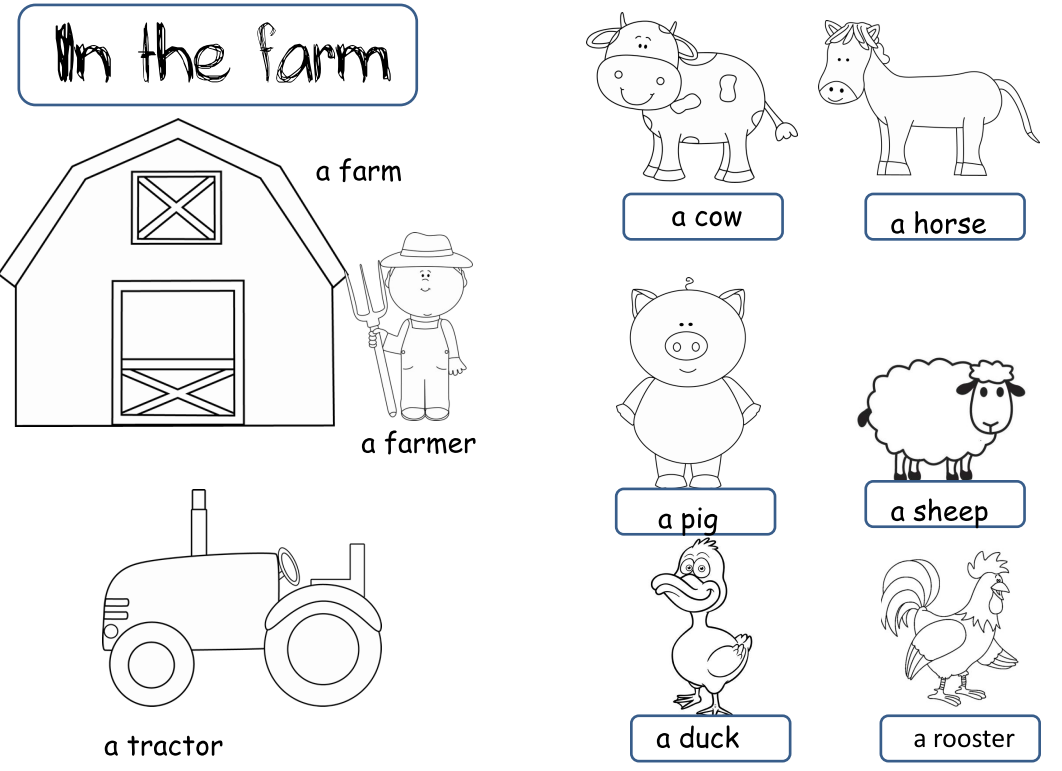 Mémoriser les nouveaux mots.L’enfant peut finir de colorier la fiche.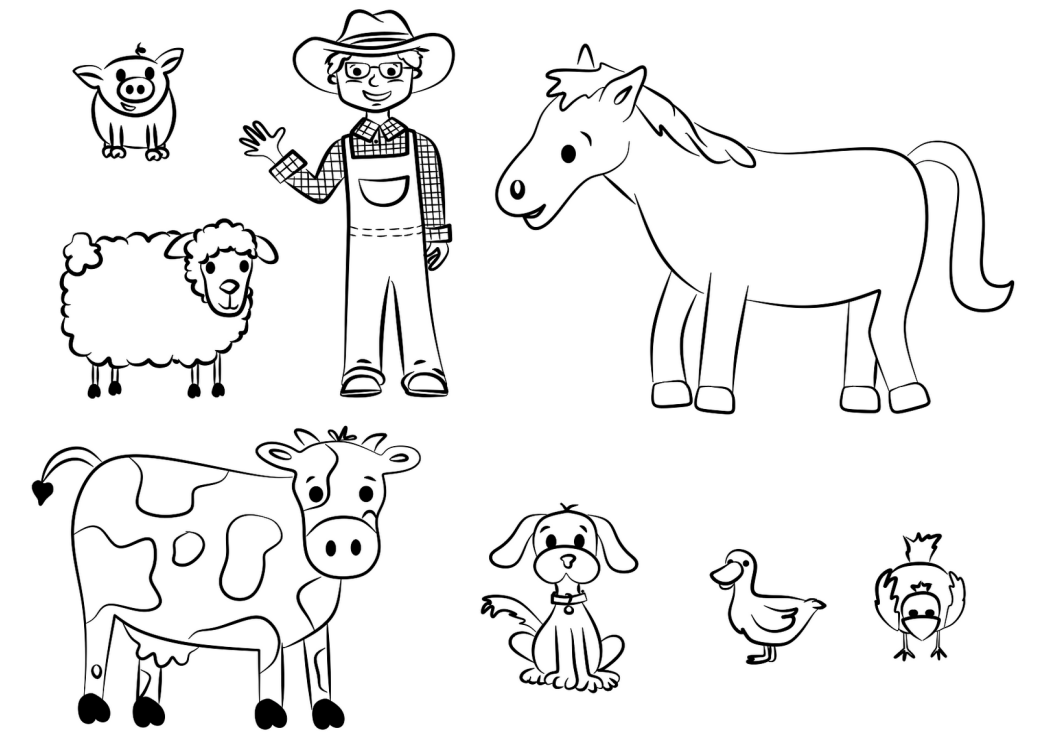 